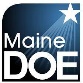 Parent Transition AssessmentStudent Name: 	 Student ID#: 	 School:	 Grade: 		 DOB: 		 Person Completing Survey: 		 Relationship to Student: 	 This is to help you think about what you want your student to do when he or she finishes high school. Eachyear this information will be updated to reflect your changing perspective on what you want your child to do as he/she gets closer to exiting school. This information will also serve as a guide to his/her teachers in deciding which classes and educational experiences he or she should have to help him/her be successful in the kind of life he/she wants to have after high school.EducationWhat graduation plans do you have for your student?	 General Diploma	 Core 40 Diploma	 Certificate of CompletionAre you aware of the graduation requirements for each of the above? 	Special Education support your student needs: Current	In High SchoolNot SureCo-taught classes Basic Skills classes ConsultationSelf-contained classesRefer to community agenciesWhat are you expecting your student to do after high school?	 Attend college/trade school	 Work full or part time	 Military	 Supported employment	 Adult day services programAre you aware of the requirements needed to meet your student’s post-high school expectations? 	Are you aware of community supports/agencies to help with post-high school plans?	Did you receive “Taking the Next Step”?	EmploymentWhat type of job do you see your student having after his/her education is completed?	What job skills will your child need help in developing?	 Filling out an application	 Developing a resume	 Interviewing for a job	 Knowing where to look for a job	 Using transportation to get to a jobIndependent LivingWhat chores does your student do regularly at home? 	Where do you expect your student to live after high school?	 With family	 In own apartment/home	 in a group home	 Other: 	What help will your student need to live in the option you have chosen?	 Managing/budgeting money	 Managing a bank or checking account	 Shopping for clothes or food	 Personal care	 Finding/using transportation	 Housekeeping	 Clothing care	 Employability training	 Supported employment	 Supervised livingRecreation and leisure activitiesWhat does your student do in free time? 	What kind of help, if any, do you think your child may need to participate in preferred activities?	OtherProblems your child may encounter in transition to high school: 	What other information (i.e. medical, legal, social) would be helpful to know as your child enters high school? 		 Other: 			Adapted from the SBSC Parent assessment tool